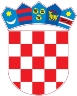 REPUBLIKA HRVATSKAKrapinsko-zagorska županijaUpravni odjel za prostorno uređenje, gradnju i zaštitu okolišaKrapina KLASA: UP/I-361-03/19-01/000153URBROJ: 2140/01-08/1-19-0004Krapina, 21.06.2019.Predmet:  	Javni poziv za uvid u spis predmetaSINIŠA IVANKOVIĆ, HR-49232 RADOBOJ, RADOBOJ 389A - dostavlja se Pozivamo Vas na uvid u spis predmeta u postupku izdavanja građevinske dozvole zarekonstrukciju građevine stambene namjene, 2. skupine - prenamjena i uređenje dijela prizemlja (garaže) postojeće stambene zgrade u poslovni prostor izrade slasticana katastarskoj čestici k.č. 1678/18 k.o. Šemnica (Radoboj, Radoboj 389).Uvid u spis predmeta može se izvršiti dana  03.07.2019. godine u 09:00 sati, na lokaciji – Upravni odjel za prostorno uređenje, gradnju i zaštitu okoliša, Krapina, Magistratska 1. Pozivu se može odazvati stranka osobno ili putem svoga opunomoćenika, a na uvid treba donjeti dokaz o svojstvu stranke u postupku. Građevinska dozvola može se izdati i ako se stranka ne odazove ovom pozivu.Stranka koja se odazove pozivu nadležnoga upravnog tijela za uvid, dužna je dokazati da ima svojstvo stranke.VIŠA REFERENTICA ZA PROSTORNO UREĐENJE I GRADNJUMirjana Vidiček, ing.građ. 